Dati per la raccolta delle informazioni di contesto CLASSE V PRIMARIAL’informativa privacy sul trattamento dei dati è disponibile sul sito istituzionale www.invalsi.it – “Area Prove” sezione “Normative e Privacy” oppure attraverso il seguente link https://invalsi- areaprove.cineca.it/index.php?get=static&pag=normativa”.CODICE SIDI DELLO STUDENTE (si veda Nota introduttiva)  	--------/-------/---------gg	mm	aaaaDati per individuare correttamente lo studente dai dati MILuogo di nascita	StudenteMadre(o padre o genitoreo tutore)Padre(o madre o genitoreo tutore)Italia (o Repubblica di San Marino)			Unione Europea (Austria, Belgio, Bulgaria, Cipro,Croazia, Danimarca, Estonia, Finlandia, Francia, Germania,Grecia, Irlanda, Lettonia, Lituania, Lussemburgo, Malta, Paesi Bassi, Polonia, Portogallo, Repubblica ceca, Romania, Slovacchia, Slovenia, Spagna, Svezia, Ungheria)		Paese europeo non UE			Altro			Non disponibile			Se lo studente non è nato in Italia, indicare l’età di arrivo in Italia (in anni compiuti)Indicare l’orario scolastico settimanale Fino a 24 ore	 27 ore	 Da 28 a 30 ore	 Da 31 a 39 ore	 40 oreIndicare se lo studente ha frequentato l’asilo nido Sì	 No	 Non disponibileIndicare se lo studente ha frequentato la scuola dell’infanzia (scuola materna) Sì	 No	 Non disponibile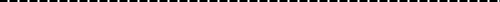 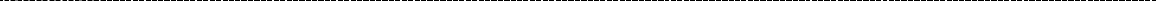 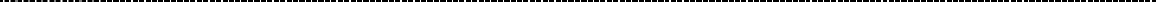 2 Deve essere considerato “militare graduato” qualsiasi appartenente alle forze armate o alle forze dell’ordine non incluso nelle categorie ricomprese nel punto 3 o nel punto 5.1 anno o prima2 anni3 anni4 anni5 anni6 anni7 anni8 anni9 anni10 anni o piùNon disponibile7.	Titolo di studio7.	Titolo di studioMadre (o padre o genitoreo tutore)Padre (o madre o genitoreo tutore)1.Licenza Elementare o inferiore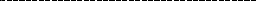 2.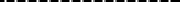 Licenza media3.Qualifica Professionale Triennale4.Diploma Maturità5.Qualifica Professionale Regionale Post-Diploma6.Altro titolo di studio superiore al diploma(I.S.E.F., Accademia di Belle Arti, Conservatorio)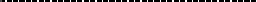 7.Laurea Triennale8.Master I Livello9.Laurea Specialistica10.Master II Livello11.Dottorato di Ricerca12.Non disponibile8.	Professione8.	ProfessioneMadre (o padre o genitoreo tutore)Padre (o madre o genitoreo tutore)1.Disoccupato/a2.Casalingo/a3.Dirigente, docente universitario, funzionario o ufficialemilitare4.Imprenditore/proprietario agricolo5.Professionista dipendente, sottufficiale militare o liberoprofessionista (medico, avvocato, psicologo, ricercatore, ecc.)6.Lavoratore in proprio (commerciante, coltivatore diretto,artigiano, meccanico, ecc.)7.Insegnante, impiegato, militare graduato28.Operaio, addetto ai servizi/socio di cooperativa9.Pensionato/a10.Non disponibile